Памятка для родителей«Особенности хранения, использования и ухода за художественными материалами  для домашних занятий художественно-творческой  деятельностью»Вариант 1:Материалы (пластилин, краски, карандаши) хранить на полке, недоступной ребенку.Материалы для  х/творческой деятельности ребенок не берет самостоятельно, только   подается    взрослым, родителем, во избежание поедания малышом пластилина, красок и т.п., порчи окружающих  вещей и одежды.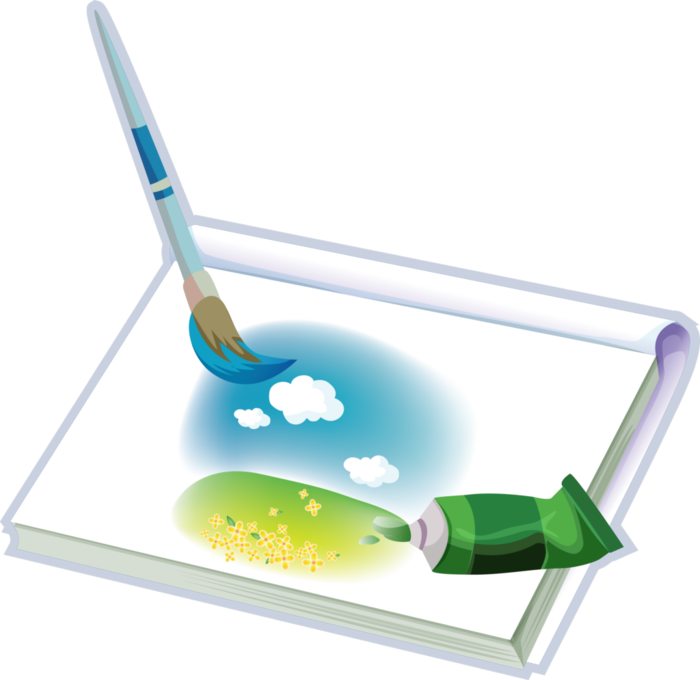 Для развития творческой деятельности ребенка предлагается повесить на стене белое полотно обоев, при этом с ребенком будет  заранее оговорено и показано специальное место для рисования.Занятия художественно-творческой деятельностью кратковременны в раннем возрасте –  от 5 до 10 мин. и совместны, под руководством взрослого.Материалы после занятия  надо приучать ребенка убирать на место совместно со  взрослым, делая посильную часть работы:  сложить карандаши носиками вверх в стакан, закрыть крышки у красок или коробку с красками, пластилином, вымыть кисти с мамой или папой, вытереть салфеткой, тряпочкой столик, обтереть пальчики салфеткой от пластилина. Не допускать разбрасывания карандашей, кистей, пластилина по комнате. Воспитывать ценность и бережное отношение к материалам. Изобразительная деятельность  это не игра,  а детское творчество.Вариант 2:Обклеиваем красочно 2 коробки.На одной фотография ребенка или детская картинка, на другой папы и мамы или картинка взрослого человека.В коробку малыша помещаем те материалы, которыми ребенок может пользоваться самостоятельно: листы бумаги, несколько карандашей разного цвета, дощечку для лепки,  тканевая салфетка, сумочка с бумажными салфетками, губки-трафареты для рисования в коробочке.В коробку взрослого помещаем: краски, гуашь, ножницы с закругленными концами, пластилин, стеки, кисти и т.д. В нее можно положить любой бросовый материал для выполнения работ смешанной техникой (спички, семена, листья, веточки, разноцветные шерстяные нитки).Материалы, для художественно-творческой деятельности должны использоваться в системе, в соответствие с потребностями и желаниями  ребенка, а не лежать на полке для «лучших времен», иначе теряется смысл приобретения данного оборудования, кроме того мы гасим интерес инициативу ребенка, не способствуем, а тормозим его  развитие. 